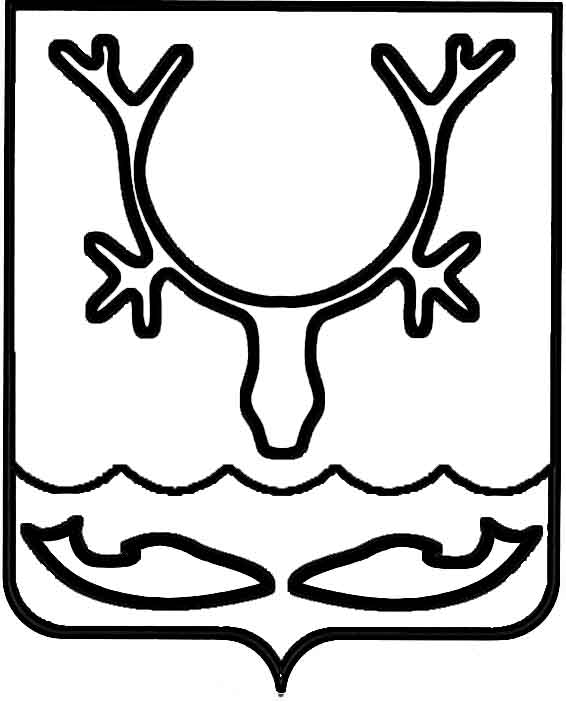 Администрация муниципального образования
"Городской округ "Город Нарьян-Мар"ПОСТАНОВЛЕНИЕО внесении изменений в постановление Администрации МО "Городской округ           "Город Нарьян-Мар" от 31.08.2018 № 585           "Об утверждении муниципальной программы муниципального образования "Городской округ "Город Нарьян-Мар" "Поддержка отдельных категорий граждан муниципального образования "Городской округ "Город           Нарьян-Мар"В соответствии со статьей 179 Бюджетного кодекса Российской Федерации, постановлениями Администрации муниципального образования "Городской округ "Город Нарьян-Мар" от 10.07.2018 № 453 "Об утверждении порядка разработки, реализации и оценки эффективности муниципальных программ МО "Городской округ "Город Нарьян-Мар", от 15.05.2023 № 703 "Об утверждении Перечня муниципальных программ муниципального образования "Городской округ "Город Нарьян-Мар" Администрация муниципального образования "Городской округ "Город Нарьян-Мар" П О С Т А Н О В Л Я Е Т:1.	Внести изменения в приложение к постановлению Администрации МО "Городской округ "Город Нарьян-Мар" от 31.08.2018 № 585 "Об утверждении муниципальной программы муниципального образования "Городской округ
"Город Нарьян-Мар" "Поддержка отдельных категорий граждан муниципального образования "Городской округ "Город Нарьян-Мар" согласно Приложению 
к настоящему постановлению.2.	Настоящее постановление вступает в силу со дня его подписания 
и подлежит официальному опубликованию.Приложениек постановлению Администрациимуниципального образования"Городской округ "Город Нарьян-Мар"от 05.06.2023 № 882Изменения в приложение к постановлению Администрации МО "Городской округ "Город Нарьян-Мар" от 31.08.2018 № 585 "Об утверждении муниципальной программы муниципального образования "Городской округ "Город Нарьян-Мар" "Поддержка отдельных категорий граждан муниципального образования 
"Городской округ "Город Нарьян-Мар"1.	Строки "Сроки и этапы реализации муниципальной программы" и "Объемы и источники финансирования муниципальной программы" паспорта муниципальной программы муниципального образования "Городской округ "Город Нарьян-Мар" "Поддержка отдельных категорий граждан муниципального образования "Городской округ "Город Нарьян-Мар" (далее – Программа) изложить в следующей редакции:"".2.	В столбце 2 Строки "Ожидаемые результаты реализации муниципальной программы" слова "к 2025 году" заменить словами "к 2026 году".3.	Раздел 5 "Сроки и этапы реализации Программы" изложить в новой редакции:"Программа реализуется в срок с 2019 по 2026 годы. Этапы реализации Программы не выделяются.".4.	Строки "Сроки и этапы реализации подпрограммы" и "Объемы и источники финансирования подпрограммы" паспорта Подпрограммы 1 "Поддержка отдельных категорий граждан" Программы (далее – Подпрограмма 1) изложить в новой редакции:"".5.	В столбце 2 Строки "Ожидаемые результаты реализации подпрограммы" слова "к 2025 году" заменить словами "к 2026 году".6.	Раздел 1.5 "Сроки и этапы реализации подпрограммы" изложить в новой редакции: "Подпрограмма 1 реализуется в сроки с 2019 по 2026 год.".7.	Строки "Сроки и этапы реализации подпрограммы" и "Объемы и источники финансирования подпрограммы" паспорта Подпрограммы 2 " Пенсионное обеспечение отдельных категорий граждан" Программы (далее – Подпрограмма 2) изложить 
в новой редакции:"".8.	В столбце 2 Строки "Ожидаемые результаты реализации подпрограммы" слова "к 2025 году" заменить словами "к 2026 году".9.	Раздел 1.5 "Сроки и этапы реализации подпрограммы" изложить в новой редакции:"Подпрограмма 2 реализуется в сроки с 2019 по 2026 год.".10.	Приложение 1 к Программе изложить в новой редакции:"Приложение 1к ПрограммеПереченьцелевых показателей муниципальной программы муниципальногообразования "Городской округ "Город Нарьян-Мар" "Поддержкаотдельных категорий граждан муниципального образования"Городской округ "Город Нарьян-Мар"Ответственный исполнитель: управление организационно-информационного обеспечения Администрации МО "Городской округ "Город Нарьян-Мар"".11.	Приложение 2 к Программе изложить в новой редакции:"Приложение 2
к программеРесурсное обеспечениереализации муниципальной программы муниципального образования"Городской округ "Город Нарьян-Мар" "Поддержка отдельных категорий граждан муниципального образования 
"Городской округ "Город Нарьян-Мар"Ответственный исполнитель: управление организационно-информационного обеспечения Администрации МО "Городской округ "Город Нарьян-Мар"".12.	Приложение 3 к Программе изложить в новой редакции:"Приложение 3к программеПереченьмероприятий муниципальной программы МО "Городской округ "Город Нарьян-Мар" "Поддержка отдельных категорий граждан муниципального образования "Городской округ "Город Нарьян-Мар" (наименование муниципальной программы)Ответственный исполнитель: управление организационно-информационного обеспечения Администрации МО "Городской округ "Город Нарьян-Мар"".05.06.2023№882Глава города Нарьян-Мара О.О. БелакСроки и этапы реализации муниципальной программы2019-2026Объемы и источники финансирования муниципальной программыОбщий объем финансирования Программы за счет средств бюджета МО "Городской округ "Город Нарьян-Мар" 
(далее – городской бюджет – 339 455,17775 тыс. рублей, 
в том числе по годам:2019 год – 38 346,3 тыс. руб.;2020 год – 40 564,7 тыс. руб.;2021 год – 41 175,40000 тыс. руб.;2022 год – 43 660,37775 тыс. руб.;2023 год – 44 692,10000 тыс. руб.;2024 год – 43 520,10000 тыс. руб.;2025 год – 43 748,10000 тыс. руб.;2026 год – 43 748,10000 тыс. руб.;Сроки и этапы реализации подпрограммы2019-2026Объемы и источники финансирования подпрограммыОбщий объем финансирования Подпрограммы 1 за счет средств городского бюджета – 48 281,40000 тыс. рублей, 
в том числе по годам:2019 год – 4 041,0 тыс. руб.;2020 год – 5 480,0 тыс. руб.;2021 год – 5 791,70000 тыс. руб.;2022 год – 6 424,70000 тыс. руб.;2023 год – 7 401,00000 тыс. руб.;2024 год – 6 229,00000 тыс. руб.;2025 год – 6 457,00000 тыс. руб.;2026 год – 6 457,00000 тыс. руб.;Сроки и этапы реализации подпрограммы2019-2026Объемы и источники финансирования подпрограммыОбщий объем финансирования Подпрограммы 2 за счет средств городского бюджета – 291 173,77775 тыс. рублей, 
в том числе по годам:2019 год – 34 305,3 тыс. руб.;2020 год – 35 084,7 тыс. руб.;2021 год – 35 383,70000 тыс. руб.;2022 год – 37 235,67775 тыс. руб.;2023 год – 37 291,10000 тыс. руб.;2024 год – 37 291,10000 тыс. руб.;2025 год – 37 291,10000 тыс. руб.;2026 год – 37 291,10000 тыс. руб.НаименованиеЕдиница измеренияЗначения целевых показателейЗначения целевых показателейЗначения целевых показателейЗначения целевых показателейЗначения целевых показателейЗначения целевых показателейЗначения целевых показателейЗначения целевых показателейЗначения целевых показателейНаименованиеЕдиница измеренияБазовый 2017 год2019 год2020 год2021 год2022 год2023 год2024 год2025 год2026 годАБ123456789Общее количество граждан, получающих в отчетном году дополнительные меры социальной поддержки на постоянной основечел.946 845 857 856 834 835 836 837 837Доля отдельных категорий граждан, получивших социальную поддержку, к общему числу граждан, обратившихся 
за поддержкой%979797979797979797Уровень охвата граждан, имеющих право и обратившихся за оказанием разовой материальной помощи%909090909090909090Доля граждан, получающих выплаты пенсии (доплаты 
к пенсии) за выслугу лет, замещавших должности муниципальной службы и выборные должности местного самоуправления, 
к общему числу обратившихся 
за выплатой%100100100100100100100100100Наименование муниципальной программы(подпрограммы)Источник финансированияОбъем финансирования, тыс. рублейОбъем финансирования, тыс. рублейОбъем финансирования, тыс. рублейОбъем финансирования, тыс. рублейОбъем финансирования, тыс. рублейОбъем финансирования, тыс. рублейОбъем финансирования, тыс. рублейОбъем финансирования, тыс. рублейОбъем финансирования, тыс. рублейНаименование муниципальной программы(подпрограммы)Источник финансированияВсегов том числе:в том числе:в том числе:в том числе:в том числе:в том числе:в том числе:в том числе:Наименование муниципальной программы(подпрограммы)Источник финансированияВсего2019год2020год2021год2022год2023год2024год2025год2026годАБ12345678Муниципальная программа муниципального образования "Городской округ "Город Нарьян-Мар" "Поддержка отдельных категорий граждан муниципального образования "Городской округ "Город 
Нарьян-Мар"Итого, в том числе:339 455,1777538 346,340 564,741 175,4000043 660,3777544 692,1000043 520,1000043 748,1000043 748,10000Муниципальная программа муниципального образования "Городской округ "Город Нарьян-Мар" "Поддержка отдельных категорий граждан муниципального образования "Городской округ "Город 
Нарьян-Мар"городской бюджет339 455,1777538 346,340 564,741 175,4000043 660,3777544 692,1000043 520,1000043 748,1000043 748,10000Подпрограмма 1 "Поддержка отдельных категорий граждан"Итого, в том числе:48 281,400004 041,05 480,05 791,700006 424,700007 401,000006 229,000006 457,000006 457,00000Подпрограмма 1 "Поддержка отдельных категорий граждан"городской бюджет48 281,400004 041,05 480,05 791,700006 424,700007 401,000006 229,000006 457,000006 457,00000Подпрограмма 2       "Пенсионное обеспечение отдельных категорий граждан"Итого, в том числе:291 173,7777534 305,335 084,735 383,7000037 235,6777537 291,1000037 291,1000037 291,1000037 291,10000Подпрограмма 2       "Пенсионное обеспечение отдельных категорий граждан"городской бюджет291 173,7777534 305,335 084,735 383,7000037 235,6777537 291,1000037 291,1000037 291,1000037 291,10000Наименование направления (мероприятия)Источник финансированияОбъем финансирования, тыс. рублейОбъем финансирования, тыс. рублейОбъем финансирования, тыс. рублейОбъем финансирования, тыс. рублейОбъем финансирования, тыс. рублейОбъем финансирования, тыс. рублейОбъем финансирования, тыс. рублейОбъем финансирования, тыс. рублейОбъем финансирования, тыс. рублейНаименование направления (мероприятия)Источник финансированияВсегов том числе:в том числе:в том числе:в том числе:в том числе:в том числе:в том числе:в том числе:Наименование направления (мероприятия)Источник финансированияВсего20192020202120222023202420252026Подпрограмма 1 "Поддержка отдельных категорий граждан"Подпрограмма 1 "Поддержка отдельных категорий граждан"Подпрограмма 1 "Поддержка отдельных категорий граждан"Подпрограмма 1 "Поддержка отдельных категорий граждан"Подпрограмма 1 "Поддержка отдельных категорий граждан"Подпрограмма 1 "Поддержка отдельных категорий граждан"Подпрограмма 1 "Поддержка отдельных категорий граждан"Подпрограмма 1 "Поддержка отдельных категорий граждан"Подпрограмма 1 "Поддержка отдельных категорий граждан"Подпрограмма 1 "Поддержка отдельных категорий граждан"Подпрограмма 1 "Поддержка отдельных категорий граждан"1.1. Основное мероприятие: выплаты, осуществляемые 
в рамках предоставления мер поддержки отдельным категориям гражданИтого, в том числе:48 281,400004 041,05 480,05 791,700006 424,700007 401,000006 229,000006 457,000006 457,000001.1. Основное мероприятие: выплаты, осуществляемые 
в рамках предоставления мер поддержки отдельным категориям граждангородской бюджет48 281,400004 041,05 480,05 791,700006 424,700007 401,000006 229,000006 457,000006 457,000001.1.1. Единовременная денежная выплата гражданам, которые награждаются Почетной грамотой МО "Городской округ "Город Нарьян-Мар"Итого, в том числе:660,0000090,090,090,0000090,0000075,0000075,0000075,0000075,000001.1.1. Единовременная денежная выплата гражданам, которые награждаются Почетной грамотой МО "Городской округ "Город Нарьян-Мар"городской бюджет660,0000090,090,090,0000090,0000075,0000075,0000075,0000075,000001.1.2. Единовременная денежная выплата гражданам, которым присваивается звание "Ветеран города Нарьян-Мара"Итого, в том числе:522,0000075,075,072,0000060,0000060,0000060,0000060,0000060,000001.1.2. Единовременная денежная выплата гражданам, которым присваивается звание "Ветеран города Нарьян-Мара"городской бюджет522,0000075,075,072,0000060,0000060,0000060,0000060,0000060,000001.1.3. Выплаты гражданам, которым присвоено звание "Почетный гражданин города Нарьян-Мара"Итого, в том числе:20 240,000001 600,02 680,02 640,000002 480,000002 560,000002 680,000002 800,000002 800,000001.1.3. Выплаты гражданам, которым присвоено звание "Почетный гражданин города Нарьян-Мара"городской бюджет20 240,000001 600,02 680,02 640,000002 480,000002 560,000002 680,000002 800,000002 800,000001.1.4. Выплаты гражданам, награжденным знаком отличия "За заслуги перед городом 
Нарьян-Маром"Итого, в том числе:5 724,0000045,0513,0549,00000729,00000837,00000945,000001 053,000001 053,000001.1.4. Выплаты гражданам, награжденным знаком отличия "За заслуги перед городом 
Нарьян-Маром"городской бюджет5 724,0000045,0513,0549,00000729,00000837,00000945,000001 053,000001 053,000001.1.5. Подписка 
на общественно-политическую газету Ненецкого автономного округа "Няръяна вындер" лицам, имеющим право на бесплатную подпискуИтого, в том числе:11 425,400001 281,01 462,01 345,700001 360,700001 494,000001 494,000001 494,000001 494,000001.1.5. Подписка 
на общественно-политическую газету Ненецкого автономного округа "Няръяна вындер" лицам, имеющим право на бесплатную подпискугородской бюджет11 425,400001 281,01 462,01 345,700001 360,700001 494,000001 494,000001 494,000001 494,000001.1.6. Единовременная выплата лицам, уволенным в запас после прохождения военной службы 
по призыву в Вооруженных Силах Российской ФедерацииИтого, в том числе:5 715,00000675,0450,0885,00000525,00000795,00000795,00000795,00000795,000001.1.6. Единовременная выплата лицам, уволенным в запас после прохождения военной службы 
по призыву в Вооруженных Силах Российской Федерациигородской бюджет5 715,00000675,0450,0885,00000525,00000795,00000795,00000795,00000795,000001.1.7. Единовременная материальная помощьИтого, в том числе:1 595,00000275,0210,0210,00000180,00000180,00000180,00000180,00000180,000001.1.7. Единовременная материальная помощьгородской бюджет1 595,00000275,0210,0210,00000180,00000180,00000180,00000180,00000180,000001.1.8 Единовременная денежная выплата отдельным категориям граждан, принимавших участие в специальной военной операции на территориях Донецкой Народной Республики, Луганской Народной Республики и Украины, и членам их семейИтого, в том числе:2 400,000000,00,00,000001 000,000001 400,000000,000000,000000,000001.1.8 Единовременная денежная выплата отдельным категориям граждан, принимавших участие в специальной военной операции на территориях Донецкой Народной Республики, Луганской Народной Республики и Украины, и членам их семейгородской бюджет2 400,000000,00,00,000001 000,000001 400,000000,000000,000000,000001.2. Основное мероприятие: организационно-информационное обеспечение мероприятия в рамках предоставления мер поддержки отдельным категориям гражданИтого, в том числе:Без финансирования0,00,00,000000,000000,000000,000000,000000,000001.2. Основное мероприятие: организационно-информационное обеспечение мероприятия в рамках предоставления мер поддержки отдельным категориям граждангородской бюджетБез финансирования0,00,00,000000,000000,000000,000000,000000,000001.2.1. Информирование граждан о мерах предоставления поддержки в средствах массовой информации муниципалитетаИтого, в том числе:Без финансирования0,00,00,000000,000000,000000,000000,000000,000001.2.1. Информирование граждан о мерах предоставления поддержки в средствах массовой информации муниципалитетагородской бюджетБез финансирования0,00,00,000000,000000,000000,000000,000000,000001.2.2. Учет граждан, имеющих право 
на льготную подписку 
на общественно-политическую газету Ненецкого автономного округа "Няръяна вындер"Итого, в том числе:Без финансирования0,00,00,000000,000000,000000,000000,000000,000001.2.2. Учет граждан, имеющих право 
на льготную подписку 
на общественно-политическую газету Ненецкого автономного округа "Няръяна вындер"городской бюджетБез финансирования0,00,00,000000,000000,000000,000000,000000,000001.2.3. Организация заседаний комиссий 
по представлению материальной помощи, лицам, оказавшимся в трудной жизненной ситуацииИтого, в том числе:Без финансирования0,00,00,000000,000000,000000,000000,000000,000001.2.3. Организация заседаний комиссий 
по представлению материальной помощи, лицам, оказавшимся в трудной жизненной ситуациигородской бюджетБез финансирования0,00,00,000000,000000,000000,000000,000000,00000Итого по Подпрограмме 1 "Поддержка отдельных категорий граждан"Итого, в том числе:48 281,400004 041,05 480,05 791,700006 424,700007 401,000006 229,000006 457,000006 457,00000Итого по Подпрограмме 1 "Поддержка отдельных категорий граждан"городской бюджет48 281,400004 041,05 480,05 791,700006 424,700007 401,000006 229,000006 457,000006 457,00000Подпрограмма 2 "Пенсионное обеспечение отдельных категорий граждан" Подпрограмма 2 "Пенсионное обеспечение отдельных категорий граждан" Подпрограмма 2 "Пенсионное обеспечение отдельных категорий граждан" Подпрограмма 2 "Пенсионное обеспечение отдельных категорий граждан" Подпрограмма 2 "Пенсионное обеспечение отдельных категорий граждан" Подпрограмма 2 "Пенсионное обеспечение отдельных категорий граждан" Подпрограмма 2 "Пенсионное обеспечение отдельных категорий граждан" Подпрограмма 2 "Пенсионное обеспечение отдельных категорий граждан" Подпрограмма 2 "Пенсионное обеспечение отдельных категорий граждан" Подпрограмма 2 "Пенсионное обеспечение отдельных категорий граждан" Подпрограмма 2 "Пенсионное обеспечение отдельных категорий граждан" 2.1. Основное мероприятие: выплата пенсий за выслугу летИтого, в том числе:291 173,7777534 305,335 084,735 383,7000037 235,6777537 291,1000037 291,1000037 291,1000037 291,100002.1. Основное мероприятие: выплата пенсий за выслугу летгородской бюджет291 173,7777534 305,335 084,735 383,7000037 235,6777537 291,1000037 291,1000037 291,1000037 291,100002.1.1. Пенсии 
за выслугу лет лицам, замещавшим должности муниципальной службы 
в муниципальном образовании "Городской округ "Город Нарьян-Мар"Итого, в том числе:256 402,5777530 223,431 163,331 066,3000032 745,5777532 801,0000032 801,0000032 801,0000032 801,000002.1.1. Пенсии 
за выслугу лет лицам, замещавшим должности муниципальной службы 
в муниципальном образовании "Городской округ "Город Нарьян-Мар"городской бюджет256 402,5777530 223,431 163,331 066,3000032 745,5777532 801,0000032 801,0000032 801,0000032 801,000002.1.2. Пенсии за выслугу лет 
к страховой пенсии 
по старости (инвалидности) лицам, замещавшим выборные должности в МО "Городской округ "Город Нарьян-Мар"Итого, в том числе:34 771,200004 081,93 921,44 317,400004 490,100004 490,100004 490,100004 490,100004 490,100002.1.2. Пенсии за выслугу лет 
к страховой пенсии 
по старости (инвалидности) лицам, замещавшим выборные должности в МО "Городской округ "Город Нарьян-Мар"городской бюджет34 771,200004 081,93 921,44 317,400004 490,100004 490,100004 490,100004 490,100004 490,100002.2. Основное мероприятие: организационные мероприятия по установлению выплаты пенсий за выслугу летИтого, в том числе:Без финансирования0,00,00,00000-----2.2. Основное мероприятие: организационные мероприятия по установлению выплаты пенсий за выслугу летгородской бюджетБез финансирования0,00,00,00000-----2.2.1. Организация заседаний комиссий по установлению стажа муниципальной службы, дающей право на пенсию за выслугу лет лицам, замещавшим должности муниципальной службы в органах местного самоуправления в МО "Городской округ "Город Нарьян-Мар"Итого, в том числе:Без финансирования0,00,00,00000-----2.2.1. Организация заседаний комиссий по установлению стажа муниципальной службы, дающей право на пенсию за выслугу лет лицам, замещавшим должности муниципальной службы в органах местного самоуправления в МО "Городской округ "Город Нарьян-Мар"городской бюджетБез финансирования0,00,00,00000-----Итого по Подпрограмме 2       "Пенсионное обеспечение отдельных категорий граждан"Итого, в том числе:291 173,7777534 305,335 084,735 383,7000037 235,6777537 291,1000037 291,1000037 291,1000037 291,10000Итого по Подпрограмме 2       "Пенсионное обеспечение отдельных категорий граждан"городской бюджет291 173,7777534 305,335 084,735 383,7000037 235,6777537 291,1000037 291,1000037 291,1000037 291,10000Всего по программеИтого, в том числе:339 455,1777538 346,340 564,741 175,4000043 660,3777544 692,1000043 520,1000043 748,1000043 748,10000Всего по программегородской бюджет339 455,1777538 346,340 564,741 175,4000043 660,3777544 692,1000043 520,1000043 748,1000043 748,10000